Section 1: Product and Company IdentificationMetro Welding Supply Corp.12620 Southfield Road

Detroit, MI 48223

(313) 834-1660 [phone]

(313) 835-3562 [fax]

http://www.metrowelding.com/Product Code: Nitrous Oxide Section 2: Hazards Identification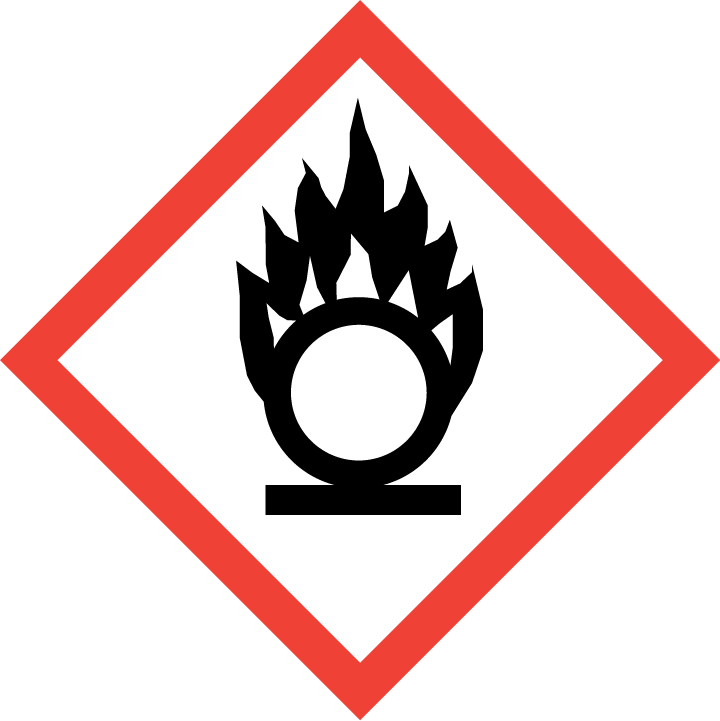 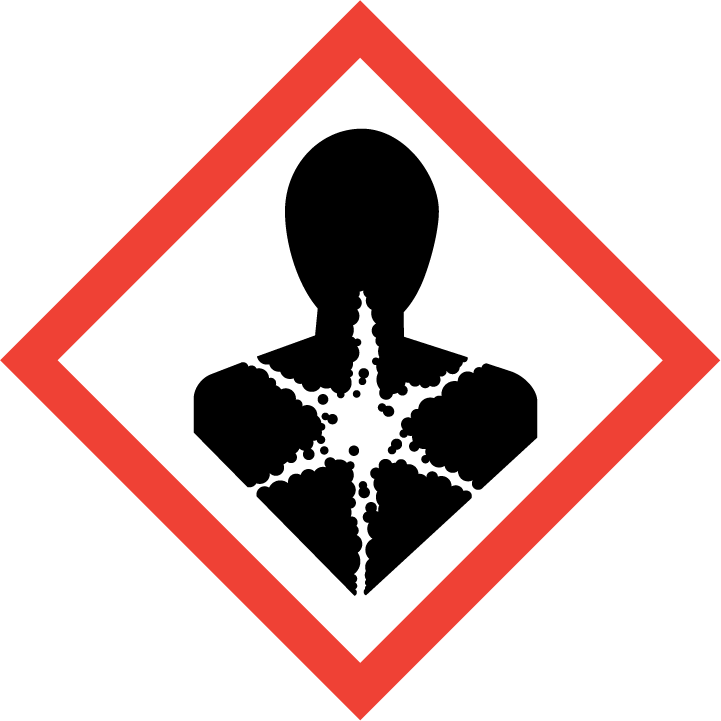 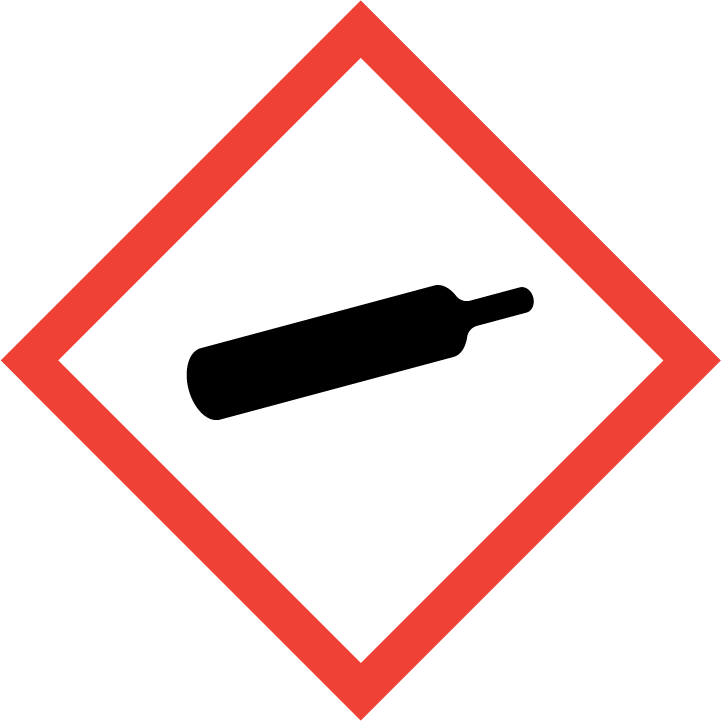 Danger Hazard Classification:Aspiration Hazard (Category 1)Gases Under PressureOxidizing Gas (Category 1)Hazard Statements:Contains gas under pressure; may explode if heatedMay be fatal if swallowed and enters airwaysMay cause or intensify fire; oxidizerPrecautionary StatementsPrevention:Keep reduction valves/valves and fittings free from oil and grease.Keep and store away from clothing and combustible materials.Response:Do NOT induce vomiting.If swallowed: Rinse mouth. Do NOT induce vomiting.Immediately call a poison center or doctor.In case of fire: Stop leak if safe to do so.Storage:Protect from sunlight. Store in well-ventilated place.Store locked up.Disposal:Dispose of contents and/or container in accordance with applicable regulations.Section 3: Composition/Information on IngredientsSection 4: First Aid MeasuresSection 5: Fire Fighting MeasuresSection 6: Accidental Release MeasuresSection 7: Handling and StorageSection 8: Exposure Controls/Personal ProtectionEngineering ControlsHandle only in fully enclosed systems.General Hygiene considerationsAvoid breathing vapor or mistAvoid contact with eyes and skinWash thoroughly after handling and before eating or drinkingSection 9: Physical and Chemical PropertiesSection 10: Stability and ReactivitySection 11: Toxicology InformationAcute EffectsChronic EffectsSection 12: Ecological InformationFate and TransportSection 13: Disposal ConsiderationsSection 14: Transportation InformationU.S. DOT 49 CFR 172.101Canadian Transportation of Dangerous GoodsSection 15: Regulatory InformationU.S. RegulationsSARA 370.21SARA 372.65OSHA Process SafetyState RegulationsCanadian RegulationsNational Inventory StatusSection 16: Other Information0 = minimal hazard, 1 = slight hazard, 2 = moderate hazard, 3 = severe hazard, 4 = extreme hazard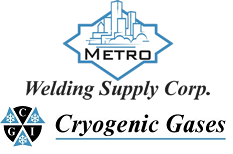 Safety Data SheetNitrous OxideCAS #10024-97-2Chemical SubstanceChemical FamilyTrade NamesNITROUS OXIDEinorganic, gasDINITROGEN MONOXIDE; FACTITIOUS AIR; LAUGHING GAS; HYPONITROUS ACID ANHYDRIDE; NITROGEN (I) OXIDE; NITROGEN OXIDE; STCC 4904340; UN 1070; NITROGEN OXIDE (N2O); DINITROGEN OXIDE; NITROUS OXIDE, COMPRESSED; N2OSkin ContactEye ContactIngestionInhalationNote to PhysiciansIf frostbite or freezing occur, immediately flush with plenty of lukewarm water (105-115 F; 41-46 C). DO NOT USE HOT WATER. If warm water is not available, gently wrap affected parts in blankets. Get immediate medical attention.Flush eyes with plenty of water.If a large amount is swallowed, get medical attention.If adverse effects occur, remove to uncontaminated area. Give artificial respiration if not breathing. If breathing is difficult, oxygen should be administered by qualified personnel. Get immediate medical attention.For inhalation, consider oxygen.Suitable Extinguishing MediaProducts of CombustionProtection of FirefightersNon-flammable. Use suitable extinguishing media for surrounding fire. Non-flammableNon-flammablePersonal PrecautionsEnvironmental PrecautionsMethods for ContainmentKeep unnecessary people away, isolate hazard area and deny entry. Ventilate closed spaces before entering. Avoid contact with combustible materials.No adverse effects expected.Stop leak if possible without personal risk.Methods for CleanupOther InformationStop leak, evacuate and ventilate area. NoneHandlingStorageStore and handle in accordance with all current regulations and standards. Subject to storage regulations: U.S. OSHA 29 CFR 1910.105. Keep separated from incompatible substances.Exposure GuidelinesNITROUS OXIDE: 50 ppm ACGIH TWA 25 ppm (46 mg/m3) NIOSH recommended TWA (halogenated anesthetic gas)Eye ProtectionSkin ProtectionRespiratory ProtectionFor the gas: Eye protection not required, but recommended. For the liquid: Wear splash resistant safety goggles. Contact lenses should not be worn. Provide an emergency eye wash fountain and quick drench shower in the immediate work area.For the gas: Protective clothing is not required. For the liquid: Wear appropriate protective, cold insulating clothing.Non-flammablePhysical StateAppearanceColorChange in AppearancePhysical FormOdorTasteGasClearColorlessN/AGasSweet odorSweet tasteFlash PointFlammabilityPartition CoefficientAutoignition TemperatureUpper Explosive LimitsLower Explosive LimitsNot flammableNot availableNot availableNonflammableNonflammableNonflammableBoiling PointFreezing PointVapor PressureVapor DensitySpecific GravityWater SolubilitypHOdor ThresholdEvaporation RateViscosity-128 F (-89 C)-132 F (-91 C)760 mmHg @ -88 C1.53 (Air=1)Not applicable59% @ 25 CNot applicableNot availableNot applicable0.0145 cP @ 25 CMolecular WeightMolecular FormulaDensityWeight per GallonVolatility by VolumeVolatilitySolvent Solubility44.01N2-O1.8122 g/L @ 25 CNot availableNot applicableNot applicableSoluble: Sulfuric acid, alcohol, alkali solutions, ether, oilsStabilityConditions to AvoidIncompatible MaterialsStable at normal temperatures and pressure. Decomposes to nitrogen and oxygen at high temperaturesStable at normal temperatures and pressure. Decomposes to nitrogen and oxygen at high temperaturesCombustible materials, metals, bases, reducing agents, peroxides, metal salts, metal oxides, hydrogenHazardous Decomposition ProductsPossibility of Hazardous ReactionsOxides of nitrogenWill not polymerize.Oral LD50Dermal LD50InhalationNot availableNot availableNausea, vomiting, symptoms of drunkenness, hyperactivity or drowsiness, hearing loss, suffocation, deathEye IrritationSkin IrritationSensitizationLiquid: frostbite, blurred visionLiquid: blisters, frostbitePotentially fatal if inhaled, central nervous system depression, difficulty breathing TERATOGEN/EMBRYOTOXIN - can harm the unborn child, based on human information. CarcinogenicityMutagenicityReproductive EffectsDevelopmental EffectsIARC: Human Inadequate Evidence, Animal Inadequate Evidence, Group 3 (Anesthetics, volatile); ACGIH: A4 -Not Classifiable as a Human CarcinogenAvailable.Available.No dataEco toxicityPersistence / DegradabilityBioaccumulation / AccumulationMobility in EnvironmentFish toxicity: Not availableInvertibrate toxicity: Not availableAlgal toxicity: Not availablePhyto toxicity: Not availableOther toxicity: Not availableNot availableNot availableNot availableDispose in accordance with all applicable regulations.Proper Shipping NameID NumberHazard Class or DivisionPacking GroupLabeling RequirementsPassenger Aircraft or Railcar Quantity LimitationsCargo Aircraft Only Quantity LimitationsAdditional Shipping DescriptionNitrous oxideUN10702.2Not applicable2.2; 5.1N/AN/AN/AShipping NameUN NumberClassPacking Group / Risk GroupNitrous oxideUN10702.2; 5.1Not applicableCERCLA SectionsSARA 355.30SARA 355.40Not regulated.Not regulated.Not regulated.AcuteChronicFireReactiveSudden ReleaseYes NoNoNoYesNot regulated.Not regulated.CA Proposition 65Not regulated.WHMIS ClassificationA,CUS Inventory (TSCA)TSCA 12b Export NotificationCanada Inventory (DSL/NDSL)Listed on inventory.Not listed.Not determined.NFPA RatingHEALTH=1 FIRE=0 REACTIVITY=0